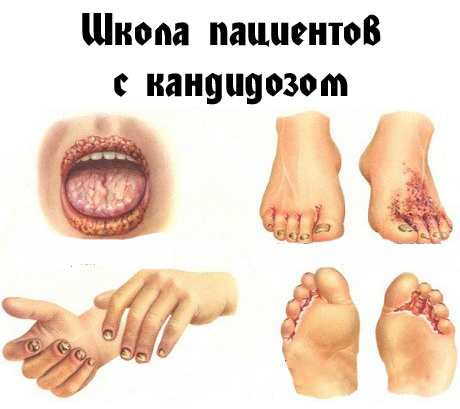 Выполнил (а): ____________________студентка ____ курса, группы _______Специальность 31.02.01 Лечебное делоНаучный руководитель: _____________20__ г. ПЛАН ЗАНЯТИЙЗанятие 1. Понятие кандидоза……………………………………………………4Занятие 2. Пути передачи кандидоза……………………………………………11Занятие 3. Клиническая картина кандидоза……………………………………19Занятие 4. Особенности диагностики кандидоза………………………………31Занятие 5. Основные принципы лечения кандидоза…………………………..41Занятие 6. Профилактика кандидоза……………………………………………51Занятие 7. Заключительное занятие…………………………………………….58Занятие 1.Понятие кандидоза         Структура занятия1. Вводная часть — 15 минутЗнакомство и представление участниковОписание основных целей занятия2.   Информационная часть — 10 минутОпределение кандидозаИстория изучения кандидоза3.     Активная часть (вопросы-ответы) — 5 минутПЕРЕРЫВ — 5 минут4.  Информационная часть — 20 минутЭпидемиология кандидозаЭтиология и патогенез кандидоза5.  Активная часть — 15 минутСоставление индивидуального плана действий для каждого пациента6. Подведение итогов — 5 минут1. Вводная часть — 15 минут Знакомство и представление участниковНеобходимо представится аудитории (ФИО и должность), далее следует установить контакт с слушателями, кратко опишите интерес к обучению в «Школе Здоровья». Затем дайте возможность каждому слушателю представиться. Для наиболее легкого и непринуждённого общения следует создать атмосферу взаимоуважения для этого каждому слушателю раздайте листы белой бумаги и ручки, затем предложите каждому крупно и четко написать свое имя и отчество на середине листа и сложить листы по сгибу в треугольную пирамиду, которую можно разместить на столе перед каждым слушателем.Описание основных целей обученияЦели занятия 1:осуществить ознакомление слушателей с программой «Школы здоровья»;привести понятие кандидоза и доступно объяснить особенности термина;провести краткий экскурс в историю изучения кандидоза;рассказать об распространенности кандидоза;доступно описать этиологию и патогенез кандидоза.К концу первого занятия участники должны знать:понятие кандидоза;историю изучения кандидоза;распространенность кандидоза;этиологию и патогенез кандидоза.2. Информационная часть — 10 минут